Problem Set 2   1.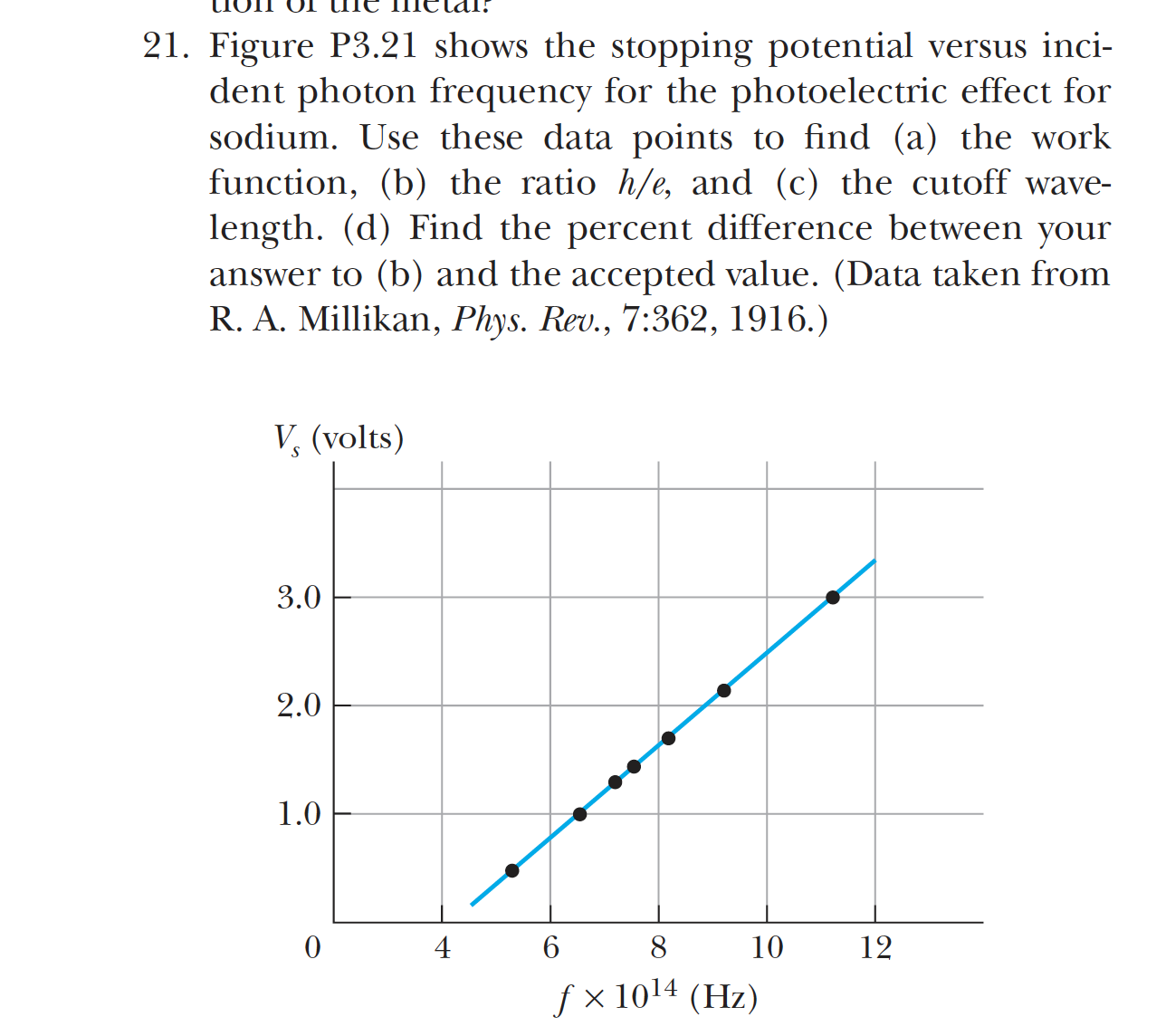 2.  Gasiorowicz  1-153.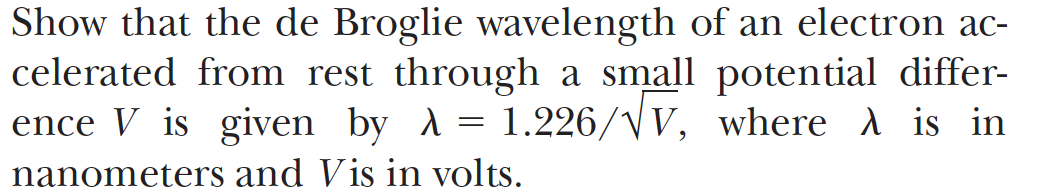 